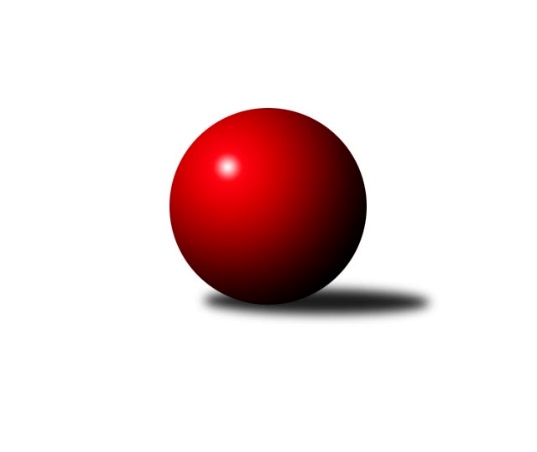 Č.16Ročník 2021/2022	19.3.2022Kompletní kolo ve kterém byli domácí téměř suverénní. K úplné spokojenosti chybí dohrát pouze utkání 14. kola Rokytnice B – Milovice A. A pak už jen poslední dvě kola. Nejlepšího výkonu v tomto kole: 2722 dosáhlo družstvo: Rokytnice n. J. Z jednotlivců dosáhl nejlepšího výkonu Martin Kozlovský ze Dvora doma 482.Východočeský přebor skupina A 2021/2022Výsledky 16. kolaSouhrnný přehled výsledků:Jičín B	- Trutnov C	12:4	2618:2585		17.3.Rokytnice n. J.	- Nová Paka B	16:0	2722:2523		18.3.Poříčí A	- Milovice A	4:12	2511:2531		18.3.Dvůr Kr. B	- Vrchlabí C	12:4	2495:2432		18.3.Josefov A	- Rokytnice n. J. B	12:4	2310:2269		18.3.Tabulka družstev:	1.	Rokytnice n. J.	16	16	0	0	217 : 39 	 	 2620	32	2.	Jičín B	16	10	2	4	167 : 89 	 	 2535	22	3.	Milovice A	15	10	1	4	148 : 92 	 	 2422	21	4.	Josefov A	16	9	2	5	145 : 111 	 	 2494	20	5.	Poříčí A	16	6	1	9	126 : 130 	 	 2463	13	6.	Trutnov C	16	6	1	9	102 : 154 	 	 2465	13	7.	Nová Paka B	16	6	0	10	108 : 148 	 	 2461	12	8.	Vrchlabí C	16	5	0	11	87 : 169 	 	 2376	10	9.	Dvůr Kr. B	16	4	1	11	89 : 167 	 	 2413	9	10.	Rokytnice n. J. B	15	3	0	12	75 : 165 	 	 2428	6Podrobné výsledky kola:	 Jičín B	2618	12:4	2585	Trutnov C	Ladislav Křivka	 	 203 	 201 		404 	 0:2 	 437 	 	217 	 220		Karel Slavík	Vladimír Pavlata	 	 212 	 221 		433 	 2:0 	 427 	 	215 	 212		František Jankto	Marie Kolářová	 	 191 	 251 		442 	 2:0 	 386 	 	197 	 189		Jiří Škoda	Jiří Čapek	 	 213 	 207 		420 	 0:2 	 458 	 	216 	 242		Václav Kukla	Pavel Kaan	 	 209 	 236 		445 	 2:0 	 417 	 	203 	 214		Václava Krulišová	Vladimír Řehák	 	 216 	 258 		474 	 2:0 	 460 	 	238 	 222		Petr Kotekrozhodčí: Roman BurešNejlepší výkon utkání: 474 - Vladimír Řehák	 Rokytnice n. J.	2722	16:0	2523	Nová Paka B	Pavel Hanout	 	 243 	 216 		459 	 2:0 	 424 	 	221 	 203		Lenka Havlínová	Zdeněk Novotný st.	 	 228 	 230 		458 	 2:0 	 431 	 	212 	 219		Jiří Kout	Petr Mařas	 	 246 	 233 		479 	 2:0 	 415 	 	191 	 224		Martin Pešta	Milan Valášek	 	 223 	 234 		457 	 2:0 	 423 	 	206 	 217		Pavel Beyr	Slavomír Trepera	 	 221 	 229 		450 	 2:0 	 415 	 	204 	 211		Jaroslav Fajfer	Jan Volf	 	 221 	 198 		419 	 2:0 	 415 	 	215 	 200		Jan Bajerrozhodčí: Pavel HanoutNejlepší výkon utkání: 479 - Petr Mařas	 Poříčí A	2511	4:12	2531	Milovice A	Daniel Havrda	 	 230 	 192 		422 	 0:2 	 433 	 	215 	 218		Tomáš Fuchs	Jakub Petráček	 	 205 	 185 		390 	 0:2 	 429 	 	203 	 226		Pavel Jaroš	Milan Lauber	 	 213 	 223 		436 	 0:2 	 440 	 	227 	 213		David Jaroš	Jan Gábriš	 	 238 	 199 		437 	 2:0 	 436 	 	213 	 223		Václav Souček	Lubomír Šimonka	 	 209 	 214 		423 	 0:2 	 435 	 	218 	 217		Vlastimil Hruška	Jan Roza	 	 207 	 196 		403 	 2:0 	 358 	 	170 	 188		Miroslav Včelišrozhodčí: Jan RozaNejlepší výkon utkání: 440 - David Jaroš	 Dvůr Kr. B	2495	12:4	2432	Vrchlabí C	Michal Sirový	 	 234 	 206 		440 	 2:0 	 432 	 	224 	 208		Jana Votočková	Martin Kozlovský	 	 235 	 247 		482 	 2:0 	 368 	 	189 	 179		Jan Stejskal	Kateřina Šmídová	 	 202 	 169 		371 	 2:0 	 364 	 	181 	 183		Petr Kynčl	Martina Kramosilová	 	 195 	 211 		406 	 2:0 	 405 	 	206 	 199		Martina Fejfarová	Martin Šnytr	 	 207 	 190 		397 	 0:2 	 446 	 	226 	 220		Jaroslav Lux	Monika Horová	 	 187 	 212 		399 	 0:2 	 417 	 	211 	 206		Vladimír Šťastníkrozhodčí: Kateřina ŠmídováNejlepší výkon utkání: 482 - Martin Kozlovský	 Josefov A	2310	12:4	2269	Rokytnice n. J. B	Roman Kašpar	 	 180 	 187 		367 	 0:2 	 381 	 	203 	 178		Filip Vízek	Milan Všetečka *1	 	 163 	 147 		310 	 0:2 	 353 	 	180 	 173		Zdeněk Novotný nejst.	Lukáš Rožnovský	 	 179 	 212 		391 	 2:0 	 375 	 	187 	 188		Jan Řebíček	Lukáš Ludvík	 	 199 	 199 		398 	 2:0 	 379 	 	177 	 202		Pavel Müller	Jiří Rücker	 	 221 	 213 		434 	 2:0 	 380 	 	189 	 191		Lukáš Sýs	Jakub Hrycík	 	 201 	 209 		410 	 2:0 	 401 	 	212 	 189		Zuzana Hartychovározhodčí: Jiří Rücker
střídání: *1 od 49. hodu Pavel ŘehákNejlepší výkon utkání: 434 - Jiří RückerPořadí jednotlivců:	jméno hráče	družstvo	celkem	plné	dorážka	chyby	poměr kuž.	Maximum	1.	Petr Mařas 	Rokytnice n. J.	461.98	307.2	154.8	2.0	7/8	(515)	2.	Miroslav Kužel 	Poříčí A	440.37	284.2	156.1	4.1	7/9	(475)	3.	Jiří Rücker 	Josefov A	439.29	305.1	134.2	4.7	7/8	(459)	4.	Slavomír Trepera 	Rokytnice n. J.	438.98	300.2	138.8	4.6	8/8	(493)	5.	Michal Sirový 	Dvůr Kr. B	436.98	301.7	135.3	5.2	8/8	(486)	6.	Jan Volf 	Rokytnice n. J.	436.29	300.9	135.4	5.3	7/8	(474)	7.	Vladimír Řehák 	Jičín B	435.21	304.8	130.5	6.5	8/8	(474)	8.	Vlastimil Hruška 	Milovice A	432.19	297.1	135.1	5.7	6/8	(475)	9.	Jakub Hrycík 	Josefov A	431.95	295.0	136.9	5.8	8/8	(464)	10.	David Jaroš 	Milovice A	430.34	299.4	130.9	5.8	8/8	(477)	11.	Petr Hrycík 	Josefov A	430.29	293.1	137.2	4.7	8/8	(501)	12.	Jiří Kout 	Nová Paka B	429.48	292.8	136.7	5.3	8/8	(462)	13.	Pavel Hanout 	Rokytnice n. J.	429.48	294.9	134.6	5.7	8/8	(475)	14.	Jan Roza 	Poříčí A	429.18	293.7	135.5	6.7	9/9	(483)	15.	Karel Slavík 	Trutnov C	427.84	292.9	135.0	5.2	7/8	(469)	16.	Lukáš Sýs 	Rokytnice n. J. B	426.03	291.3	134.7	6.1	6/8	(476)	17.	Pavel Müller 	Rokytnice n. J. B	426.00	295.8	130.3	7.8	8/8	(467)	18.	Jan Mařas 	Rokytnice n. J.	425.17	289.4	135.8	5.4	6/8	(480)	19.	Tomáš Fuchs 	Milovice A	424.57	292.0	132.5	5.5	7/8	(450)	20.	Lukáš Ludvík 	Josefov A	421.04	288.6	132.4	7.4	7/8	(455)	21.	Jiří Čapek 	Jičín B	420.05	298.1	121.9	9.9	7/8	(454)	22.	Daniel Havrda 	Poříčí A	420.00	295.6	124.4	10.1	9/9	(465)	23.	Jana Votočková 	Vrchlabí C	419.52	289.2	130.3	7.0	6/8	(468)	24.	Petr Kotek 	Trutnov C	418.83	295.0	123.9	8.5	7/8	(482)	25.	Ladislav Křivka 	Jičín B	418.45	287.2	131.2	8.8	7/8	(444)	26.	Václav Souček 	Milovice A	417.12	289.4	127.7	6.7	6/8	(471)	27.	Václav Kukla 	Trutnov C	416.89	285.2	131.7	8.2	6/8	(471)	28.	František Jankto 	Trutnov C	416.83	288.1	128.8	8.0	8/8	(433)	29.	Pavel Jaroš 	Milovice A	416.54	285.0	131.6	7.7	7/8	(464)	30.	Vladimír Pavlata 	Jičín B	414.22	283.5	130.7	8.6	6/8	(464)	31.	Roman Kašpar 	Josefov A	414.17	291.7	122.5	9.0	7/8	(448)	32.	Josef Rychtář 	Vrchlabí C	413.79	292.5	121.3	7.5	6/8	(449)	33.	Jaroslav Lux 	Vrchlabí C	413.79	290.8	122.9	8.6	7/8	(446)	34.	Jan Bajer 	Nová Paka B	412.42	284.8	127.7	7.1	8/8	(480)	35.	Marie Kolářová 	Jičín B	411.81	284.0	127.8	5.8	8/8	(455)	36.	Jan Gábriš 	Poříčí A	411.48	280.3	131.2	9.8	9/9	(454)	37.	Martin Kozlovský 	Dvůr Kr. B	411.21	291.1	120.1	9.3	8/8	(482)	38.	Lenka Havlínová 	Nová Paka B	408.54	290.8	117.8	8.4	8/8	(433)	39.	Vladimír Šťastník 	Vrchlabí C	405.50	287.6	117.9	8.6	6/8	(419)	40.	Jaroslav Fajfer 	Nová Paka B	404.08	287.6	116.5	8.8	8/8	(449)	41.	Miroslav Šulc 	Dvůr Kr. B	403.24	284.2	119.0	10.3	7/8	(446)	42.	Pavel Beyr 	Nová Paka B	401.47	283.4	118.0	10.0	8/8	(428)	43.	Filip Vízek 	Rokytnice n. J. B	400.83	276.3	124.5	8.6	7/8	(478)	44.	Jakub Petráček 	Poříčí A	400.74	282.8	117.9	9.6	9/9	(476)	45.	Lukáš Rožnovský 	Josefov A	397.28	281.6	115.7	11.8	8/8	(423)	46.	Jiří Škoda 	Trutnov C	396.59	280.1	116.5	10.2	7/8	(437)	47.	Martin Šnytr 	Dvůr Kr. B	393.32	281.1	112.3	11.8	8/8	(431)	48.	Jan Řebíček 	Rokytnice n. J. B	393.14	280.5	112.7	9.7	8/8	(424)	49.	Václava Krulišová 	Trutnov C	391.20	274.3	116.9	10.3	7/8	(437)	50.	Zuzana Hartychová 	Rokytnice n. J. B	389.93	279.0	110.9	9.7	7/8	(435)	51.	Miroslav Včeliš 	Milovice A	383.28	273.6	109.6	11.9	6/8	(444)	52.	Petr Kynčl 	Vrchlabí C	378.67	278.4	100.2	15.1	7/8	(399)	53.	Martina Kramosilová 	Dvůr Kr. B	374.57	275.0	99.6	13.7	7/8	(406)	54.	Jan Stejskal 	Vrchlabí C	369.60	267.9	101.7	12.7	7/8	(437)	55.	Lubomír Šimonka 	Poříčí A	357.55	254.0	103.6	16.2	8/9	(429)		Pavel Kaan 	Jičín B	460.33	313.4	147.0	3.4	4/8	(480)		Zdeněk Novotný  st.	Rokytnice n. J.	451.91	309.9	142.0	3.8	4/8	(486)		Milan Valášek 	Rokytnice n. J.	448.56	300.6	147.9	4.6	4/8	(459)		Roman Bureš 	Jičín B	435.90	300.0	135.9	5.2	5/8	(471)		Monika Horová 	Dvůr Kr. B	434.56	307.1	127.4	7.7	3/8	(444)		Milan Lauber 	Poříčí A	429.10	298.9	130.3	9.5	4/9	(472)		Eva Kammelová 	Trutnov C	429.00	305.0	124.0	6.0	1/8	(451)		Tomáš Pavlata 	Jičín B	427.00	293.8	133.3	7.8	4/8	(449)		David Chaloupka 	Trutnov C	426.13	290.3	135.9	6.0	5/8	(449)		Roman Stříbrný 	Rokytnice n. J.	425.00	283.0	142.0	9.3	2/8	(432)		Martin Pešta 	Nová Paka B	424.20	298.8	125.4	8.2	5/8	(458)		Michal Mertlík 	Trutnov C	418.00	295.0	123.0	8.0	1/8	(418)		Kateřina Šmídová 	Dvůr Kr. B	412.51	292.6	119.9	10.0	5/8	(431)		Eva Fajstavrová 	Vrchlabí C	410.95	282.3	128.7	5.7	5/8	(448)		Zdeněk Novotný  nejst.	Rokytnice n. J. B	410.60	284.0	126.6	8.2	5/8	(432)		 		409.00	293.0	116.0	7.0	1/0	(409)		Michal Turek 	Trutnov C	407.00	269.0	138.0	9.0	1/8	(407)		Ladislav Mikolášek 	Rokytnice n. J.	405.00	292.0	113.0	8.0	2/8	(409)		Tomáš Fejfar 	Trutnov C	404.33	277.3	127.0	9.5	3/8	(441)		Tomáš Cvrček 	Rokytnice n. J. B	402.14	283.8	118.3	9.3	3/8	(456)		Šimon Fiebinger 	Trutnov C	400.00	293.0	107.0	11.0	1/8	(400)		Martin Včeliš 	Milovice A	399.33	288.0	111.3	10.3	3/8	(414)		Matěj Ditz 	Rokytnice n. J. B	399.00	290.5	108.5	9.5	1/8	(418)		Martina Fejfarová 	Vrchlabí C	396.73	279.4	117.3	8.8	5/8	(430)		Filip Hanout 	Rokytnice n. J. B	396.50	297.7	98.8	13.7	2/8	(415)		Jaroslav Jakl 	Josefov A	389.00	277.0	112.0	12.0	1/8	(389)		Martin Pacák 	Rokytnice n. J.	388.67	273.0	115.7	10.7	3/8	(396)		Jan Krejcar 	Trutnov C	386.00	285.5	100.5	13.5	2/8	(403)		Jaroslav Vízek 	Rokytnice n. J. B	385.00	284.0	101.0	13.0	2/8	(413)		Miroslav Souček 	Milovice A	384.20	276.4	107.8	10.5	5/8	(428)		Jiří Brumlich 	Jičín B	382.75	272.5	110.3	12.3	2/8	(396)		Jaroslav Pokorný 	Poříčí A	381.00	266.0	115.0	5.0	1/9	(381)		Zbyněk Hercík 	Jičín B	380.00	290.0	90.0	19.0	1/8	(380)		Jiřina Šepsová 	Nová Paka B	379.63	271.1	108.5	10.3	4/8	(405)		Věra Stříbrná 	Rokytnice n. J. B	373.50	271.0	102.5	14.2	3/8	(386)		Ladislav Malý 	Dvůr Kr. B	372.33	261.2	111.2	13.3	3/8	(417)		Ondra Kolář 	Milovice A	366.00	261.0	105.0	11.0	1/8	(366)		Jan Vaníček 	Vrchlabí C	355.83	268.0	87.8	18.8	4/8	(388)		Oldřich Kaděra 	Dvůr Kr. B	353.56	255.9	97.7	13.9	3/8	(372)		Pavel Řehák 	Josefov A	313.67	236.2	77.4	21.4	3/8	(340)Program dalšího kola:17. kolo25.3.2022	pá	17:00	Rokytnice n. J. B - Poříčí A	25.3.2022	pá	17:00	Milovice A - Jičín B	25.3.2022	pá	17:00	Josefov A - Dvůr Kr. B	25.3.2022	pá	17:00	Trutnov C - Rokytnice n. J.	25.3.2022	pá	17:00	Nová Paka B - Vrchlabí C	Nejlepší šestka kola - absolutněNejlepší šestka kola - absolutněNejlepší šestka kola - absolutněNejlepší šestka kola - absolutněNejlepší šestka kola - dle průměru kuželenNejlepší šestka kola - dle průměru kuželenNejlepší šestka kola - dle průměru kuželenNejlepší šestka kola - dle průměru kuželenNejlepší šestka kola - dle průměru kuželenPočetJménoNázev týmuVýkonPočetJménoNázev týmuPrůměr (%)Výkon3xMartin KozlovskýDvůr Kr. B4822xMartin KozlovskýDvůr Kr. B117.0948211xPetr MařasRokytnice4794xVladimír ŘehákJičín B113.464745xVladimír ŘehákJičín B47412xPetr MařasRokytnice112.814793xPetr KotekTrutnov C4604xJiří RückerJosefov A111.14343xPavel HanoutRokytnice4593xPetr KotekTrutnov C110.114606x
2xZdeněk Novotný st.
Václav KuklaRokytnice
Trutnov C458
4582xVáclav KuklaTrutnov C109.63458